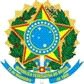 SERVIÇO PÚBLICO FEDERALCONSELHO DE ARQUITETURA E URBANISMO DE MATO GROSSO – CAU/MT144ª SESSÃO PLENÁRIA ORDINÁRIALocal: sede do CAU/MT (Avenida São Sebastião, nº 3161, Edifício Xingú, 3º Andar, salas 301 a 305, Bairro Quilombo. Cuiabá-MT. CEP: 78045-00)CUIABÁ-MT, 11 DE JANEIRO DE 2024.ATA DA SESSÃO PLENÁRIA DO ATO Início: 14h30minTérmino: 15h27minAos onze dias do mês de janeiro de 2024, às 14h30min reuniram-se no Conselho de Arquitetura e Urbanismo do Mato Grosso na sede do CAU/MT (Avenida São Sebastião, nº 3161, Edifício Xingú, 3º Andar, salas 301 a 305, Bairro Quilombo. Cuiabá-MT. CEP: 78045-00) o Presidente Interino do CAU/MT, Sr. Luciano Narezi de Brito; os conselheiros(as) titulares Elisângela Fernandes Bokorni, Weverthon Foles Veras, Karen Mayumi Matsumoto, Enodes Soares Ferreira, Carmelina Suquere de Moraes, Rafael Leandro Rodrigues dos Santos, Ana Cristina Soares de Lima, Ana Flávia Leão Preza; a conselheira suplente Gisele Oliveira Maia e o convidado Conselheiro Federal André Nör, eleitos para a gestão 2024-2026, conforme Deliberação n.º 054/2023 – CEN- CAU/BR para a eleição de Presidente, que deve ocorrer na primeira reunião Plenária Ordinária do CAU/MT do ano subsequente ao da eleição dos conselheiros do CAU/MT, nos moldes do art. 136 do Regimento Interno do CAU/MT. Presidiu a reunião o presidente interino Luciano Narezi de Brito tendo os trabalhos sido secretariados por mim Thatielle Badini Carvalho dos Santos.  Aberta a ordem do dia para eleição de presidente, o presidente interino requereu aos conselheiros titulares presentes que apresentem as candidaturas dos interessados ao cargo de presidente. A conselheira titular Elisângela Fernandes Bokorni manifestou interesse no cargo e não havendo mais interessado, passou-se para a votação. Seguindo o Regulamento Eleitoral do CAU/BR (Resolução CAU/BR n.º 179/2019) e Regimento Interno do CAU/MT, de 09 de fevereiro de 2019, foi realizado votação secreta do cargo de Presidente do CAU/MT com 8 (oito) votos a favor e 1 (um) nulo. Após a votação, foi emitido a Deliberação Plenária DPOMT Nº 0144-02/2024, de 11 de janeiro de 2024 conforme segue: “Aprova a eleição e da posse ao Presidente do CAU/MT, com mandato de 3(três) anos, iniciando-se na data de sua posse e encerrando-se no dia 31 de dezembro do terceiro ano do mandato para o qual foi eleito. O PLENÁRIO DO CONSELHO DE ARQUITETURA E URBANISMO DE MATO GROSSO – CAU/MT no exercício das competências e prerrogativas de que trata os artigos 29 e 30 do Regimento Interno do CAU/MT, reunido ordinariamente na sede do CAU/MT, no dia 11 de janeiro de 2024, após análise do assunto em epígrafe, e considerando que o presidente será eleito pelos conselheiros titulares, em votação secreta e que o período de mandato de presidente é de 3 (três) anos, iniciando-se na data de sua posse e encerrando-se no dia 31 de dezembro do terceiro ano do mandato para o qual foi eleito. Considerando que o termo de posse do presidente eleito deverá ser assinado por esse e pelo conselheiro titular que conduziu o processo de eleição, na mesma reunião plenária. DELIBEROU: 1- Aprovar como Presidente o (a) conselheiro (a) titular Elisângela Fernandes Bokorni, conforme histórico de votação realizado nesta data. 2 - Emitir o termo de posse do Presidente devidamente assinado pelo presidente interino que conduziu o processo de eleição e pelo Presidente eleito. 3 -Encaminhar esta deliberação para publicação no sítio eletrônico do CAU/MT. 4- Esta deliberação entra em vigor na data de sua publicação. Com 10 (dez) votos favoráveis dos conselheiros Luciano Narezi de Brito, Elisângela Fernandes Bokorni, Weverthon Foles Veras, Karen Mayumi Matsumoto, Enodes Soares Ferreira, Carmelina Suquere de Moraes, Rafael Leandro Rodrigues dos Santos, Ana Cristina Soares de Lima, Ana Flávia Leão Preza e Gisele Oliveira Maia.  Cuiabá, 11 de janeiro de 2024. Luciano Narezi de Brito, Presidente do CAU/MT.” O presidente interino Luciano Narezi, em rápidas palavras, congratulou-se com a eleita e em seguida deu posse a conselheira titular Elisângela Fernandes Bokorni, passando a presidência dos trabalhos a mesma. Ninguém mais desejando falar, o presidente interino suspendeu a reunião, para que se lavrasse a presente ata, feito o que, foi posto em discussão e aprovado, indo ela assinada pelo Sr. Presidente interino, e por mim, secretária.Thatielle Badini Carvalho dos SantosSecretária da Mesa do Plenário do CAU/MTLuciano Narezi de BritoPresidente Interino do CAU/MT